Profesionālo kvalifikāciju apliecinošā dokumenta sērija ____________ Nr._____________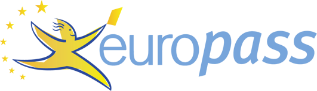 Pielikums profesionālo kvalifikāciju apliecinošam dokumentam(*) Latvija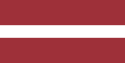 1. Profesionālo kvalifikāciju apliecinošā dokumenta nosaukums(1) Atestāts par arodizglītību Profesionālās kvalifikācijas apliecībaProfesionālā kvalifikācija: Manikīra un pedikīra speciālists(1) oriģinālvalodā2. Profesionālo kvalifikāciju apliecinošā dokumenta nosaukuma tulkojums(2) A certificate of vocational basic education A vocational qualification certificateVocational qualification:  Manicure and pedicure specialist **(2) Ja nepieciešams. Šim tulkojumam nav juridiska statusa.3. Kompetenču raksturojumsManikīra un pedikīra speciālists veic manikīra un pedikīra procedūras, ievērojot epidemioloģiskās drošības prasības, un konsultē klientu par nagu kopšanu mājas apstākļos.Apguvis kompetences šādu profesionālo pienākumu un uzdevumu veikšanai:3.1. Tehnoloģiskā procesa sagatavošanas darbu veikšana:  sagatavot un uzturēt kārtībā darba vietu un vidi;  plānot tehnoloģiskā procesa darbu secību;  izvēlēties profesionālajai darbībai nepieciešamos instrumentus un kosmētiskos līdzekļus;  izvēlēties attiecīgus dezinfekcijas un sterilizācijas līdzekļus roku, kāju, instrumentu, darba virsmu apstrādei;  izmantot darba tērpu, cimdus un sejas maskas atbilstoši procedūrai;  ievērot personīgo higiēnu darbā ar klientu. 3.2. Manikīra un pedikīra procedūras:  novērtēt roku nagu un ādas veselības stāvokli;  noteikt roku nagu un ādas tipus;  veikt manikīra procedūru ar dažādiem paņēmieniem: klasiskais manikīrs; sausās apstrādes manikīrs; SPA     manikīrs.  veikt kosmētisko masāžu rokām;  novērtēt kāju nagu un ādas veselības stāvokli;  noteikt kāju nagu un pēdu ādas struktūru un tipus;  veikt pedikīra procedūru ar dažādiem paņēmieniem: klasiskais pedikīrs; sausās apstrādes pedikīrs; SPA   pedikīrs;  veikt kosmētisko masāžu kājām. 3.3. Roku, kāju nagu un ādas nepieciešamo līdzekļu, instrumentu, iekārtu un aparatūras pielietošana:  speciālie līdzekļi roku un kāju pēdu vannošanai;  roku, kāju nagu un ādas kopšanas līdzekļu veidi;  roku un kāju nagu un ādas apstrādes iekārtas, instrumenti un aparatūra;  nagu laku veidi un pielietošana. 3.4. Klienta konsultēšana par roku un kāju kopšanu mājas apstākļos:  sniegt padomus un ieteikt klientam nepieciešamos kopšanas līdzekļus roku, kāju nagu un ādas kopšanai mājas    apstākļos;  rekomendēt klientam atbilstoša speciālista (podologa vai dermatologa) konsultāciju ādas un nagu izmaiņu   gadījumā. 3.5. Nagu dizaina pamatprincipu pielietošana: veikt roku un kāju nagu lakošanu;  veidot nagu dizainu, pielietot dažādas nagu lakas, aksesuārus un instrumentus. 3.6. Darba aizsardzības prasību ievērošana:  ievērot darba drošības normatīvo aktu prasības, veicot darba pienākumus;  ievērot ugunsdrošības noteikumus;  ievērot elektrodrošības noteikumus;  sniegt pirmo palīdzību;  orientēties darba likumdošanā;  ievērot patērētāju tiesību aizsardzības likuma normas;  ievērot vides aizsardzības prasības. 3.7. Pozitīvas saskarsmes veidošana darba vietā:  ievērot ētikas normas;  radīt estētisku vidi;  veidot savu personīgo estētisko tēlu;  pieņemt lēmumu, uzņemties iniciatīvu un atbildību;  garantēt darbā konfidencialitāti;  elastīgi risināt problēmsituācijas ar klientu, kolēģiem, darba devēju;  ievērot ētikas normas saskarsmē ar klientu. 3.8. Kvalifikācijas pilnveidošana: iepazīties ar jaunākajām tehnoloģijām un darba metodēm;  iepazīties ar jaunākajiem profesionālās kosmētikas līdzekļiem, instrumentiem, aparatūru;  pilnveidot profesionālās zināšanas un prasmes;  sadarboties ar kolēģiem.Papildu kompetences:<<Aizpilda izglītības iestāde>>;...;...;...4. Nodarbinātības iespējas atbilstoši profesionālajai kvalifikācijai(3)Strādāt skaistumkopšanas nozares uzņēmumos vai kā pašnodarbināta persona, vai individuālais komersants.(3) Ja iespējams5. Profesionālo kvalifikāciju apliecinošā dokumenta raksturojums5. Profesionālo kvalifikāciju apliecinošā dokumenta raksturojumsProfesionālo kvalifikāciju apliecinošo dokumentu izsniegušās iestādes nosaukums un statussValsts iestāde, kas nodrošina profesionālo kvalifikāciju apliecinošā dokumenta atzīšanu<<Dokumenta izsniedzēja pilns nosaukums, adrese, tālruņa Nr., tīmekļa vietnes adrese; elektroniskā pasta adrese. Izsniedzēja juridiskais statuss>>Latvijas Republikas Izglītības un zinātnes ministrija, tīmekļa vietne: www.izm.gov.lv Profesionālo kvalifikāciju apliecinošā dokumenta līmenis(valsts vai starptautisks)Vērtējumu skala/Vērtējums, kas apliecina prasību izpildiValsts atzīts dokuments, atbilst trešajam Latvijas kvalifikāciju ietvarstruktūras līmenim (3. LKI) un trešajam Eiropas kvalifikāciju ietvarstruktūras līmenim (3. EKI).Profesionālās kvalifikācijas eksāmenā saņemtais vērtējums ne zemāk par "viduvēji – 5"(vērtēšanā izmanto 10 ballu vērtējuma skalu).Pieejamība nākamajam izglītības līmenimStarptautiskie līgumi vai vienošanāsAtestāts par arodizglītību vai vidējo izglītību dod iespēju turpināt izglītību 4. LKI/4. EKI līmenī.<<Ja attiecināms. Aizpilda izglītības iestāde, gadījumā, ja noslēgtie starptautiskie līgumi vai vienošanās paredz papildu sertifikātu izsniegšanu. Ja nav attiecināms, komentāru dzēst>>Juridiskais pamatsJuridiskais pamatsProfesionālās izglītības likums (6. pants).Profesionālās izglītības likums (6. pants).6. Profesionālo kvalifikāciju apliecinošā dokumenta iegūšanas veids6. Profesionālo kvalifikāciju apliecinošā dokumenta iegūšanas veids6. Profesionālo kvalifikāciju apliecinošā dokumenta iegūšanas veids6. Profesionālo kvalifikāciju apliecinošā dokumenta iegūšanas veids Formālā izglītība: Klātiene Klātiene (darba vidē balstītas mācības) Neklātiene Formālā izglītība: Klātiene Klātiene (darba vidē balstītas mācības) Neklātiene Ārpus formālās izglītības sistēmas apgūtā izglītība Ārpus formālās izglītības sistēmas apgūtā izglītībaKopējais mācību ilgums*** (stundas/gadi) _______________Kopējais mācību ilgums*** (stundas/gadi) _______________Kopējais mācību ilgums*** (stundas/gadi) _______________Kopējais mācību ilgums*** (stundas/gadi) _______________A: Iegūtās profesionālās izglītības aprakstsB: Procentos no visas (100%) programmas B: Procentos no visas (100%) programmas C: Ilgums (stundas/nedēļas)Izglītības programmas daļa, kas apgūta izglītības iestādē<<Ieraksta izglītības programmas apjomu (%), kas apgūts izglītības iestādes mācību telpās>><<Ieraksta izglītības programmas apjomu (%), kas apgūts izglītības iestādes mācību telpās>><<Ieraksta izglītības programmas apjomu (stundās vai mācību nedēļās), kas apgūts izglītības iestādes mācību telpās>>Izglītības programmas daļa, kas apgūta praksē darba vietā, t.sk. darba vidē balstītās mācībās<<Ieraksta izglītības programmas apjomu (%), kas apgūts ārpus izglītības iestādes mācību telpām,t.i. praktiskās mācības uzņēmumā/-os, mācību praksē darba vietā, darba vidē balstītas mācības>><<Ieraksta izglītības programmas apjomu (%), kas apgūts ārpus izglītības iestādes mācību telpām,t.i. praktiskās mācības uzņēmumā/-os, mācību praksē darba vietā, darba vidē balstītas mācības>><<Ieraksta izglītības programmas apjomu (stundās vai mācību nedēļās), kas apgūts ārpus izglītības iestādes mācību telpām,t.i. praktiskās mācības uzņēmumā/-os, mācību praksē darba vietā, darba vidē balstītas>>*** Attiecināms uz formālajā ceļā iegūto izglītību.Papildu informācija pieejama:www.izm.gov.lvhttps://visc.gov.lv/profizglitiba/stand_saraksts_mk_not_626.shtmlNacionālais informācijas centrs:Latvijas Nacionālais Europass centrs, http://www.europass.lv/*** Attiecināms uz formālajā ceļā iegūto izglītību.Papildu informācija pieejama:www.izm.gov.lvhttps://visc.gov.lv/profizglitiba/stand_saraksts_mk_not_626.shtmlNacionālais informācijas centrs:Latvijas Nacionālais Europass centrs, http://www.europass.lv/*** Attiecināms uz formālajā ceļā iegūto izglītību.Papildu informācija pieejama:www.izm.gov.lvhttps://visc.gov.lv/profizglitiba/stand_saraksts_mk_not_626.shtmlNacionālais informācijas centrs:Latvijas Nacionālais Europass centrs, http://www.europass.lv/*** Attiecināms uz formālajā ceļā iegūto izglītību.Papildu informācija pieejama:www.izm.gov.lvhttps://visc.gov.lv/profizglitiba/stand_saraksts_mk_not_626.shtmlNacionālais informācijas centrs:Latvijas Nacionālais Europass centrs, http://www.europass.lv/